How to: Allow students to recordHow to: Enable Student RecordingsWith the ability for students to record with Tegrity, they have the ability to submit recorded content and video files just as an instructor can. 1. Access your My Tegrity homepage and click on the course in which you want to enable the student recording feature.2. Locate your “Course Tasks” drop-down menu in the upper left-hand portion of your screen.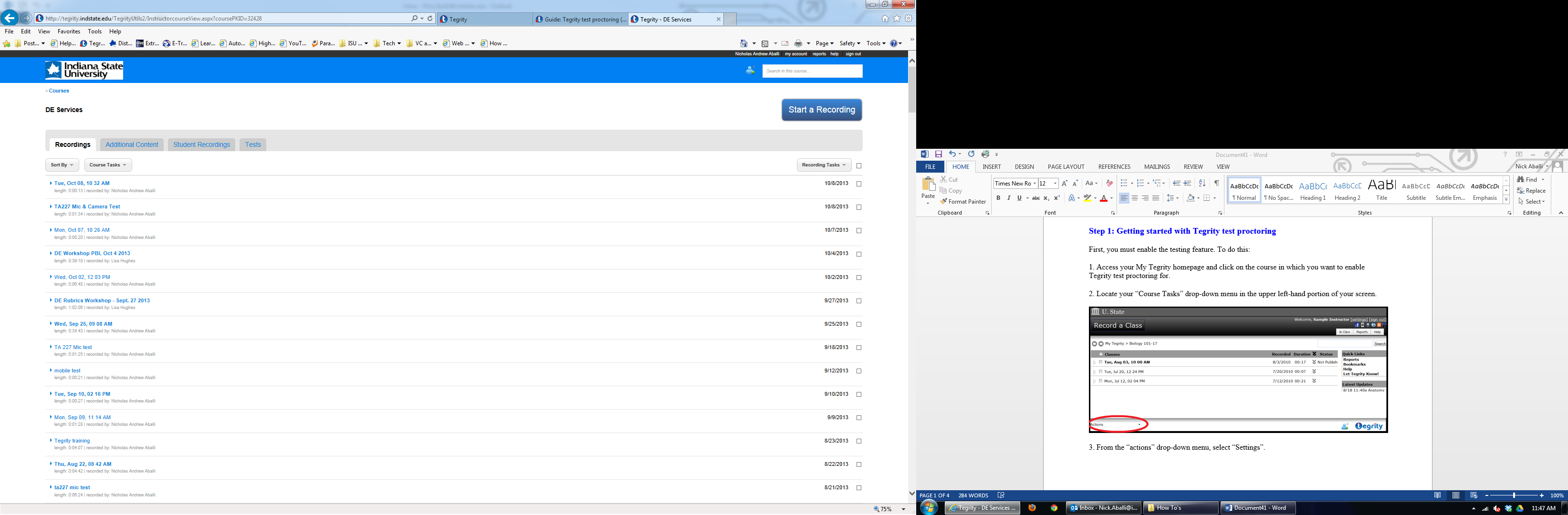 3. From the “Course Tasks” drop-down menu, select “Course Settings”.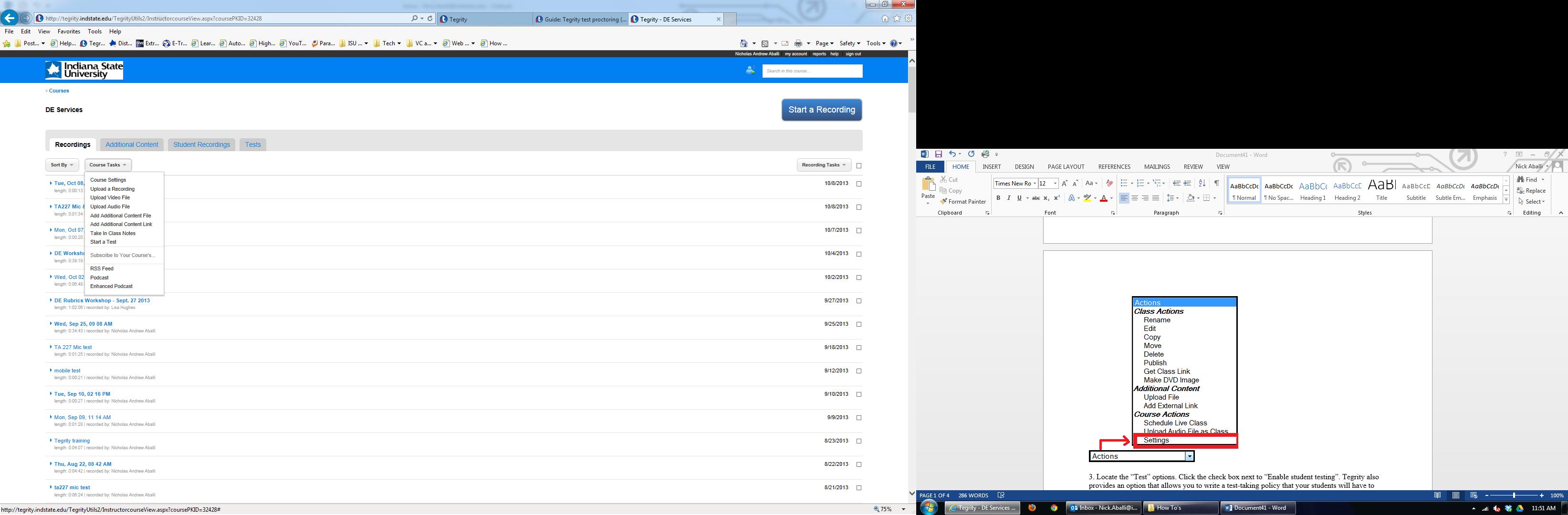 4. Check the box for Allow students to record.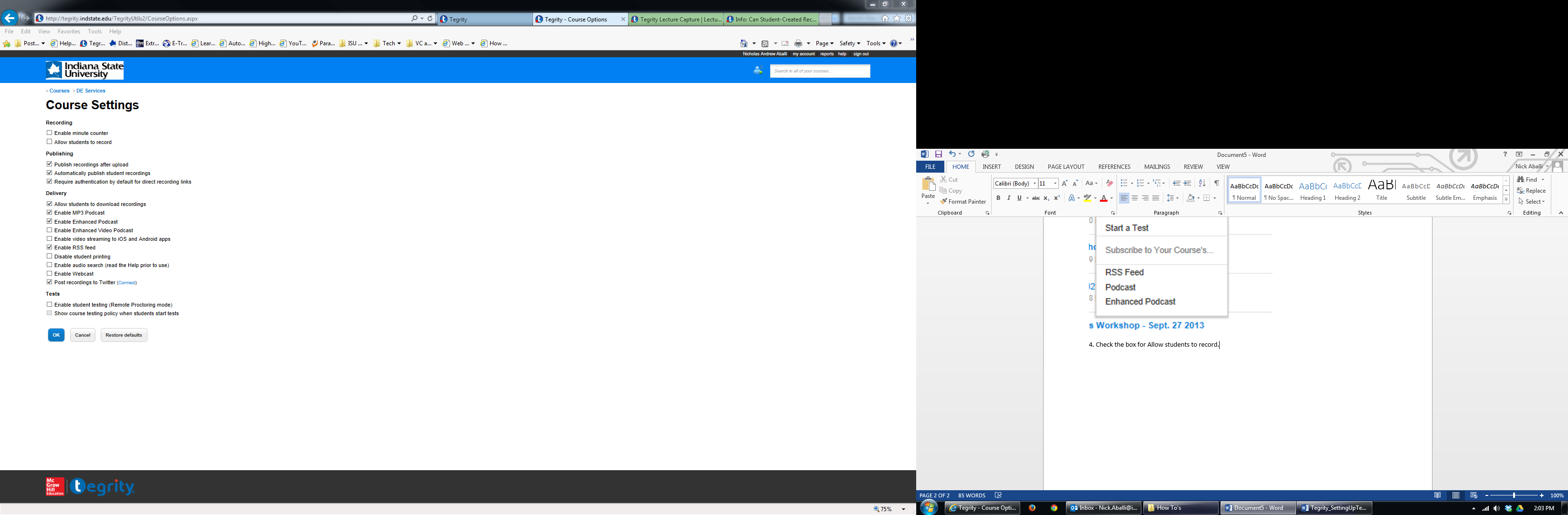 5. Take note that the option to automatically publish student recordings is checked. If you do not want other students to see their uploaded content, uncheck this box.